КАРТА ДИСТАНЦИОННОГО ЗАНЯТИЯДата: 07.04.2020Класс: 2Предмет: математикаУчитель: Орлова О. А.Адрес обратной связи: ol_orl_65@mail.ruИнструкция для учащегося.Задания по математике выполняем в тонкую тетрадь. Завести новую.План-конспект учебного занятия:Тема: «Сложение и вычитание в пределах 100 с переходом через десяток Цель: закрепить имеющиеся знания по данным темам.Краткий план занятия.Устный счет.  Актуализация знаний. Повторяем приёмы решения примеров с переходом через десяток.Основная часть. Решение примеров по образцу. Решение задач.Заключительная часть. Выполнение заданий на развитие логического мышления и внимания.Далее в соответствии с рекомендациями выше:2.1 Устный счет.  В тетрадь записываем только ответы (в строчку, через клеточку). Считаем по столбикам.2.2  Повторяем приёмы решения примеров с переходом через десяток.            Решение записываем в тетрадь по образцу, двумя способами: в строчку (с усиками) и в столбик.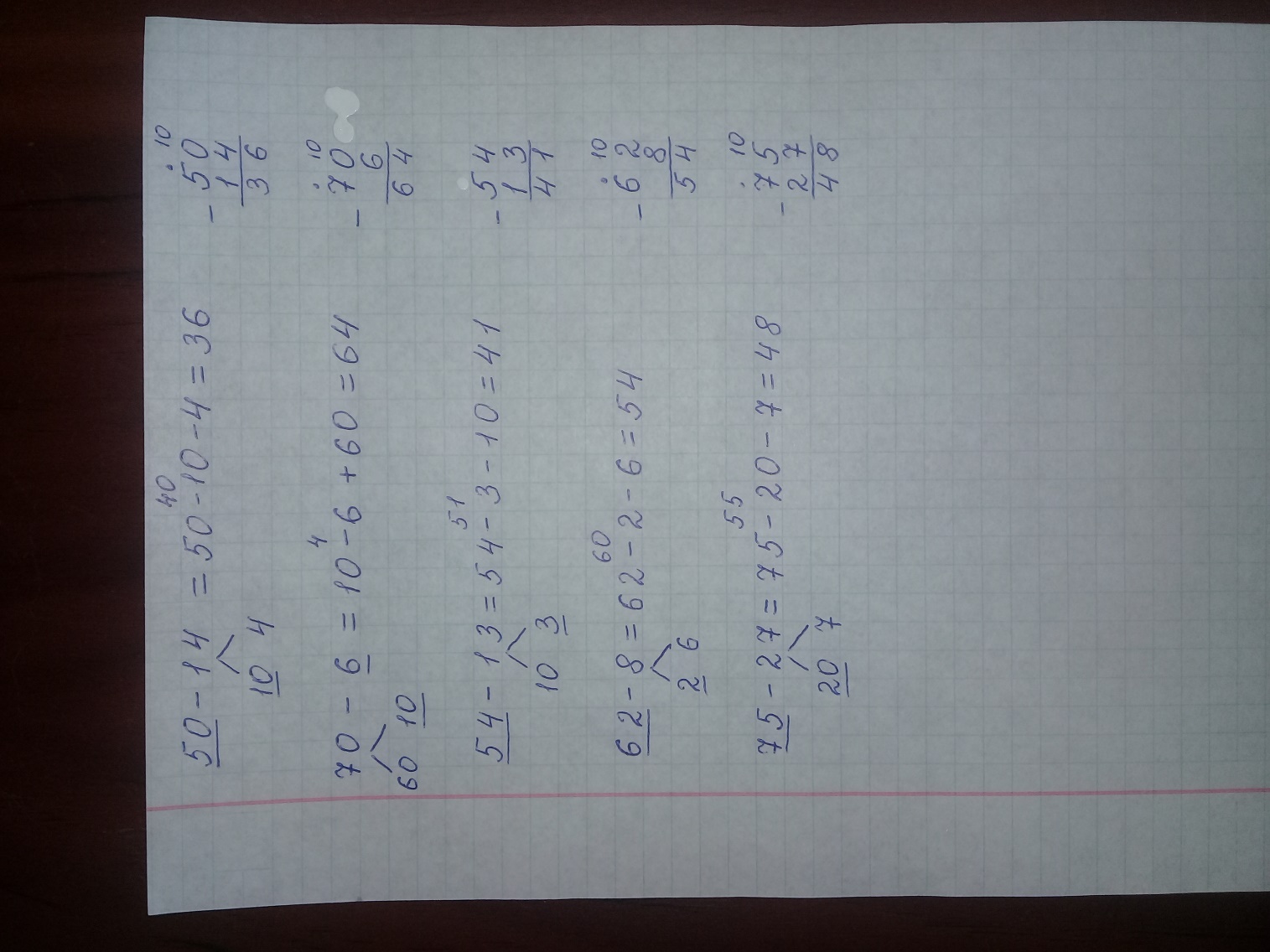   59-6           37-15             40-7           60-28          73-8              84-46 40-33          72-9               65-36          35-7            93-26            50-182.3 Решение задач. Записываем краткое условие, решение, полный ответ.      Учебник стр. 61 № 3,4,6.2.4 Выполнение заданий на развитие логического мышления и внимания.           Учебник стр.61 № 7,8     Дополнительно №9Домашнее задание: стр. 60 № 2, стр.61 №57+812-66+720-520+95+914-818-930-278-87+511-78+9100-147-404+816-916-860-350+14